Fermentation NotesLACTIC ACID FERMENTATION: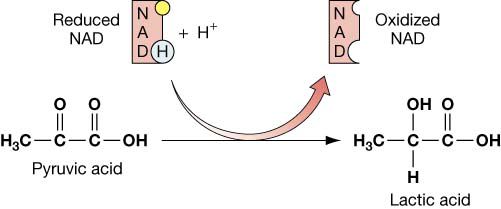 Alcoholic Fermentation + Glycolysis: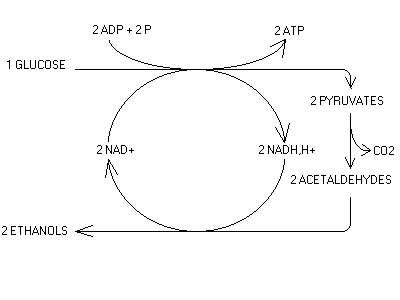 